MODULO ORDINE MAGLIETTE ANSPI GREST 2015Nord Sud Ovest OzCessione decommercializzata ai sensi dell’art.143 comma 1 dpr 917 del 22/12/1986 e non soggetta Iva ai sensi dell’art.4 comma 4 dpr 633 del 26/12/1972RESPONSABILE DELL’ATTIVITÀ ESTIVA/REFERENTE ORDINENome:………………………………………………………………………Cognome:…………………………………………………………………Tel/Cell:……………………………………………………………………Email:……………………………………………………………………….INTESTAZIONE DELLA RICEVUTA……………………………………………………………………………………………………………………………………………………………………RECAPITI PER LA SPEDIZIONEIntestazione:…………………………………………………………….…………………………………………………………………………………Indirizzo:………………………………………………………………….Città:………………………………………………………………………..Provincia:…………………………………………………………………CAP:…………………………………………………………………………Tel/Cell:……………………………………………………………………IL MODULO SARÀ SCARICABILE DAL SITO:www.oz.anspi.itPER INFO: ERICA PICOTTINI392.44.85.064oratori@chiesainumbria.itSpese di spedizione e modalità di pagamento saranno comunicate al momento della ricezione dell’ordine.DATA                                                           FIRMA......../…….../………           ________________________TSHIRT BAMBINO, Logo inquadricromia frontaleTAGLIE E PREZZI UNITARI (IVA INCLUSA)TAGLIE E PREZZI UNITARI (IVA INCLUSA)TAGLIE E PREZZI UNITARI (IVA INCLUSA)TAGLIE E PREZZI UNITARI (IVA INCLUSA)TAGLIE E PREZZI UNITARI (IVA INCLUSA)TAGLIE E PREZZI UNITARI (IVA INCLUSA)TAGLIE E PREZZI UNITARI (IVA INCLUSA)TAGLIE E PREZZI UNITARI (IVA INCLUSA)TAGLIE E PREZZI UNITARI (IVA INCLUSA)TAGLIE E PREZZI UNITARI (IVA INCLUSA)TAGLIE E PREZZI UNITARI (IVA INCLUSA)TAGLIE E PREZZI UNITARI (IVA INCLUSA)TAGLIE E PREZZI UNITARI (IVA INCLUSA)TAGLIE E PREZZI UNITARI (IVA INCLUSA)TAGLIE E PREZZI UNITARI (IVA INCLUSA)TAGLIE E PREZZI UNITARI (IVA INCLUSA)TAGLIE E PREZZI UNITARI (IVA INCLUSA)TAGLIE E PREZZI UNITARI (IVA INCLUSA)TAGLIE E PREZZI UNITARI (IVA INCLUSA)QUANTITÀTOTALEQUANTITÀTOTALEIMPORTOCOMPLESSIVOTSHIRT BAMBINO, Logo inquadricromia frontale5-65-65-67-87-87-89-119-119-1112-1412-14SSSMMMLLQUANTITÀTOTALEQUANTITÀTOTALEIMPORTOCOMPLESSIVOTSHIRT BAMBINO, Logo inquadricromia frontale€3,90 [Riservato Com.Zon.ANSPI€3,50 per ordini superiori a 200 pz]€3,90 [Riservato Com.Zon.ANSPI€3,50 per ordini superiori a 200 pz]€3,90 [Riservato Com.Zon.ANSPI€3,50 per ordini superiori a 200 pz]€3,90 [Riservato Com.Zon.ANSPI€3,50 per ordini superiori a 200 pz]€3,90 [Riservato Com.Zon.ANSPI€3,50 per ordini superiori a 200 pz]€3,90 [Riservato Com.Zon.ANSPI€3,50 per ordini superiori a 200 pz]€3,90 [Riservato Com.Zon.ANSPI€3,50 per ordini superiori a 200 pz]€3,90 [Riservato Com.Zon.ANSPI€3,50 per ordini superiori a 200 pz]€3,90 [Riservato Com.Zon.ANSPI€3,50 per ordini superiori a 200 pz]€3,90 [Riservato Com.Zon.ANSPI€3,50 per ordini superiori a 200 pz]€3,90 [Riservato Com.Zon.ANSPI€3,50 per ordini superiori a 200 pz]€4,40 [Riservato Com.Zon.ANSPI €4,00 per ordini superiori a 200 pz]€4,40 [Riservato Com.Zon.ANSPI €4,00 per ordini superiori a 200 pz]€4,40 [Riservato Com.Zon.ANSPI €4,00 per ordini superiori a 200 pz]€4,40 [Riservato Com.Zon.ANSPI €4,00 per ordini superiori a 200 pz]€4,40 [Riservato Com.Zon.ANSPI €4,00 per ordini superiori a 200 pz]€4,40 [Riservato Com.Zon.ANSPI €4,00 per ordini superiori a 200 pz]€4,40 [Riservato Com.Zon.ANSPI €4,00 per ordini superiori a 200 pz]€4,40 [Riservato Com.Zon.ANSPI €4,00 per ordini superiori a 200 pz]QUANTITÀTOTALEQUANTITÀTOTALEIMPORTOCOMPLESSIVOTSHIRT BAMBINO, Logo inquadricromia frontale€3,90 [Riservato Com.Zon.ANSPI€3,50 per ordini superiori a 200 pz]€3,90 [Riservato Com.Zon.ANSPI€3,50 per ordini superiori a 200 pz]€3,90 [Riservato Com.Zon.ANSPI€3,50 per ordini superiori a 200 pz]€3,90 [Riservato Com.Zon.ANSPI€3,50 per ordini superiori a 200 pz]€3,90 [Riservato Com.Zon.ANSPI€3,50 per ordini superiori a 200 pz]€3,90 [Riservato Com.Zon.ANSPI€3,50 per ordini superiori a 200 pz]€3,90 [Riservato Com.Zon.ANSPI€3,50 per ordini superiori a 200 pz]€3,90 [Riservato Com.Zon.ANSPI€3,50 per ordini superiori a 200 pz]€3,90 [Riservato Com.Zon.ANSPI€3,50 per ordini superiori a 200 pz]€3,90 [Riservato Com.Zon.ANSPI€3,50 per ordini superiori a 200 pz]€3,90 [Riservato Com.Zon.ANSPI€3,50 per ordini superiori a 200 pz]€4,40 [Riservato Com.Zon.ANSPI €4,00 per ordini superiori a 200 pz]€4,40 [Riservato Com.Zon.ANSPI €4,00 per ordini superiori a 200 pz]€4,40 [Riservato Com.Zon.ANSPI €4,00 per ordini superiori a 200 pz]€4,40 [Riservato Com.Zon.ANSPI €4,00 per ordini superiori a 200 pz]€4,40 [Riservato Com.Zon.ANSPI €4,00 per ordini superiori a 200 pz]€4,40 [Riservato Com.Zon.ANSPI €4,00 per ordini superiori a 200 pz]€4,40 [Riservato Com.Zon.ANSPI €4,00 per ordini superiori a 200 pz]€4,40 [Riservato Com.Zon.ANSPI €4,00 per ordini superiori a 200 pz]5-14S-M-LIMPORTOCOMPLESSIVO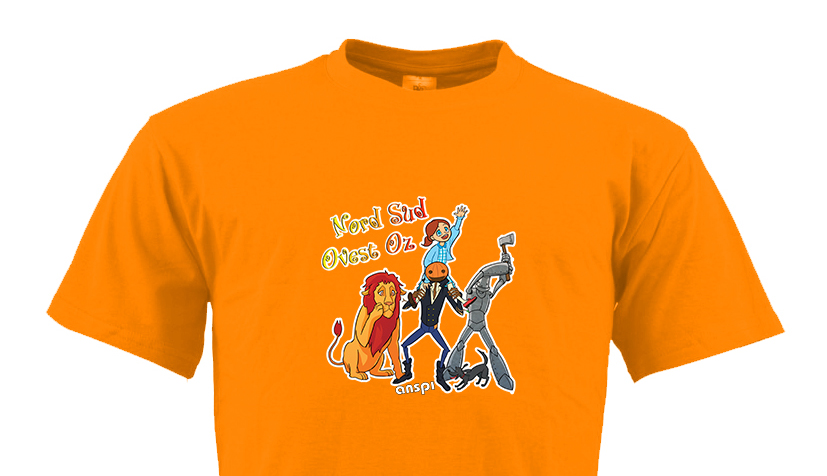 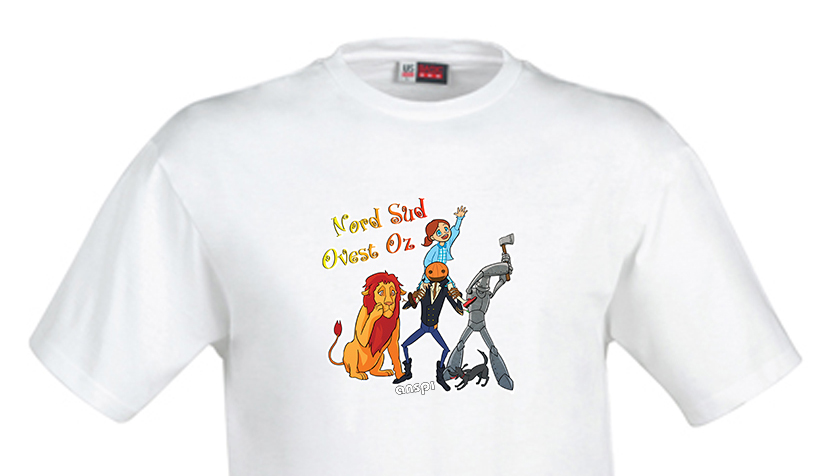 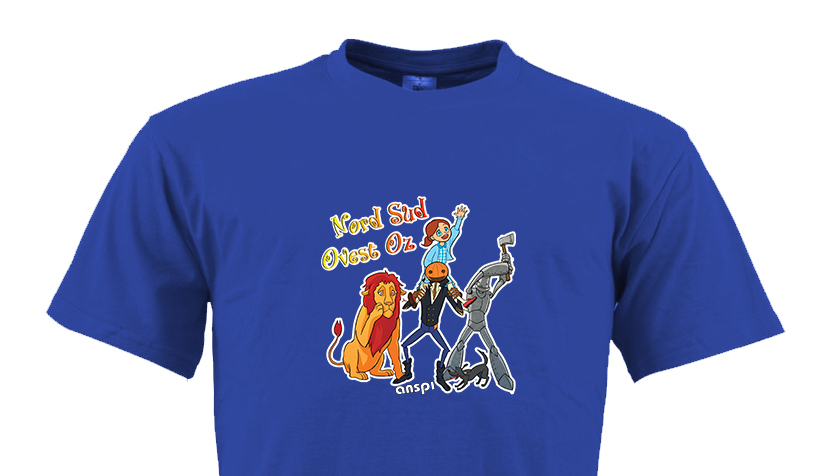 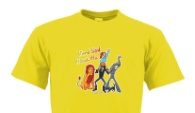 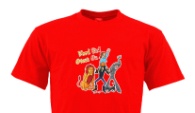 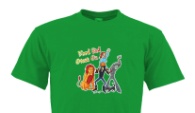 TSHIRT ANIMATOREScritta sul retro +Logo frontaleTAGLIETAGLIETAGLIETAGLIETAGLIETAGLIETAGLIETAGLIETAGLIETAGLIETAGLIETAGLIEQUANTITÀTOTALEQUANTITÀTOTALEQUANTITÀTOTALEPr. Unit.IVA INCLUSAPr. Unit.IVA INCLUSAPr. Unit.IVA INCLUSARiservato Com.Zon.ANSPIPrezzo Unitario per ordini superiori a 200pzRiservato Com.Zon.ANSPIPrezzo Unitario per ordini superiori a 200pzRiservato Com.Zon.ANSPIPrezzo Unitario per ordini superiori a 200pzIMPORTOCOMPLESSIVOTSHIRT ANIMATOREScritta sul retro +Logo frontaleSMMMLLLXLXLXLXXLXXLQUANTITÀTOTALEQUANTITÀTOTALEQUANTITÀTOTALEPr. Unit.IVA INCLUSAPr. Unit.IVA INCLUSAPr. Unit.IVA INCLUSARiservato Com.Zon.ANSPIPrezzo Unitario per ordini superiori a 200pzRiservato Com.Zon.ANSPIPrezzo Unitario per ordini superiori a 200pzRiservato Com.Zon.ANSPIPrezzo Unitario per ordini superiori a 200pzIMPORTOCOMPLESSIVO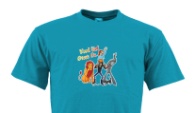 4,70 €4,70 €4,70 €4,30 €4,30 €4,30 €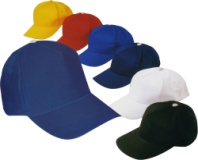 Cappellini in:Rosso, giallo, blu e biancoSecondo disponibilitàCappellini in:Rosso, giallo, blu e biancoSecondo disponibilitàCappellini in:Rosso, giallo, blu e biancoSecondo disponibilitàCappellini in:Rosso, giallo, blu e biancoSecondo disponibilitàCappellini in:Rosso, giallo, blu e biancoSecondo disponibilitàCappellini in:Rosso, giallo, blu e biancoSecondo disponibilitàCappellini in:Rosso, giallo, blu e biancoSecondo disponibilitàCappellini in:Rosso, giallo, blu e biancoSecondo disponibilitàCappellini in:Rosso, giallo, blu e biancoSecondo disponibilitàCappellini in:Rosso, giallo, blu e biancoSecondo disponibilitàCappellini in:Rosso, giallo, blu e biancoSecondo disponibilitàCappellini in:Rosso, giallo, blu e biancoSecondo disponibilità2,00 €2,00 €2,00 €1,90 €1,90 €1,90 €